                                 Mitacs Business Strategy Internship    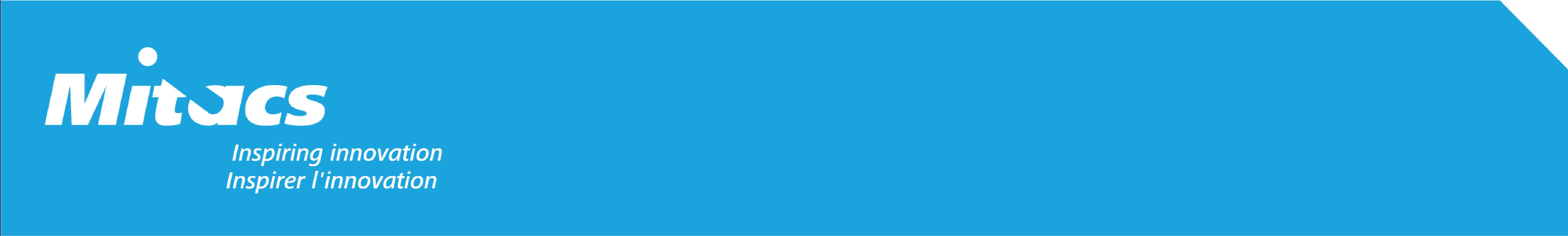                                                                      ProposalINSTRUCTIONS1. PROJECT DETAILS2. DESCRIPTION OF PROPOSED PROJECT1. Student statement of interest (approximately 0.5 pages)Explain how participating in this business strategy internship opportunity will benefit your academic studies and future career (e.g., identification of new business connections or directions, experiential skills acquisition, potential for further collaboration domestically or globally, benefit to community). 2. Project training plan (approximately 1-2 pages single spaced)2.1 Background Explain the current state of the partner organization with reference to relevant prior work and/or company business plan.2.2 Anticipated project activities Provide a description and objectives of the project. Include the kinds of question(s) you may be addressing and include a description of all the anticipated project activities.   2.3 Significance of the projectWhat specific contributions will the project provide to the partner organization or Canada? What are the challenges facing these sectors that you will address? 3.0 Skills enhancement (approximately 0.5 pages)– Please use the dropdown boxes to select the top three skills areas expected to be enhanced as a result of the completion of the project outlined above.Please elaborate how completion of your proposed project will provide opportunity to enhance the above-mentioned skills. If “Other” is selected in the dropdown box above, please provide a short description of the skill area.4.0 Interaction and deliverables (approximately 0.5 pages)Provide detailed information on the interaction between the academic supervisor and the student, including the supervision and mentorship that the student will receive, as well as the frequency of these interactions and meeting structure. Please comment on the access to institution resources, and final project or presentation expectations and deliverables.  We suggest presenting this information in the form of a timeline.  Appendix A - Drop Down Options  Please delete if not applicable Please refer to the drop down of the section and type the corresponding answer in the spaces provided above. You will need to choose three skills areas you expect to enhance from the list below.  3. Skills enhancement Complete this application form in English. Once complete, please upload it to our online portal.Please do not modify, remove text or instructions in each section/subsection or reformat this form in any way. A modified form will result in a delay in the internship evaluation process.1.1 Student name1.2 Supervisor name1.3 Academic institution 1.4 Partner organizationKnowledge in a business field Methods for solving business problems Problem solving skills Use of analytical and software tools to answer business questions Working with others to achieve results Communication skills through presentations and reports Project management skills Interpersonal skills Creative thinking skills Critical thinking skills Other 